Тема: АлгоритмыЗадание 1: К переправе через реку подошли Мамонтёнок, Ёжик и Львёнок. Как лодочнику перевезти всех на другой берег реки в порядке увеличения массы животных, если в лодку к лодочнику может сесть кто – то один. Напишите алгоритм переправы животных на другой берег реки (расставьте цифры по порядку расположения команд в клеточках). 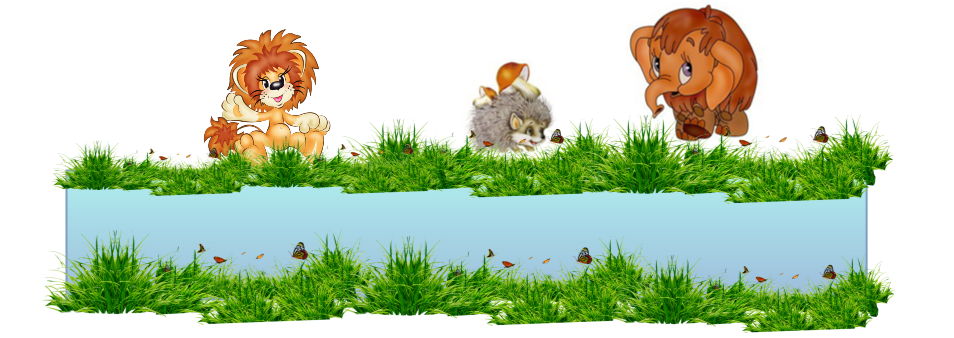 Задание 2: Выполнить задания онлайн по ссылке:https://studio.code.org/s/course3 (можно ссылку выделить/ скопировать/ открыть браузер/ Вставить в адресную строку)выполнять задания, начиная с Лабиринта: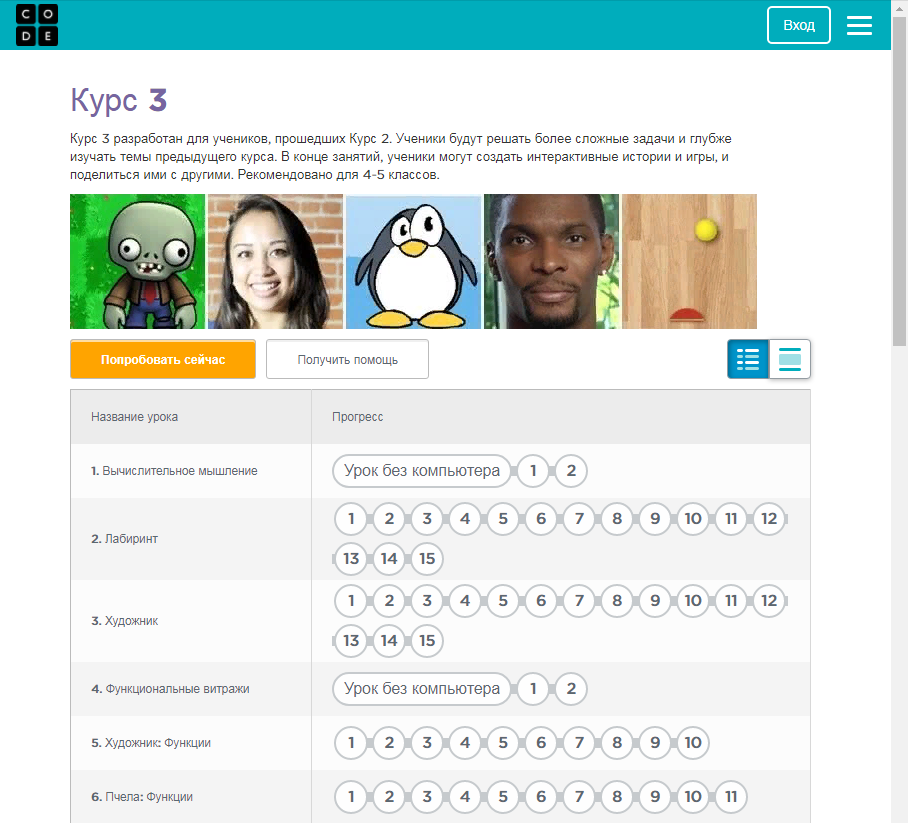 Перевези Львёнка.Перевези Мамонтёнка.Перевези Ёжика.Вернись назад.Вернись назад.